Stabile Dreiecke in meiner Umgebung:1. Suche stabile Dreiecke und fahre sie farbig nach.2. Zeichne oder schreibe auf, wo du noch stabile Dreiecke entdeckt hast:____________________________________________________________________________________________________________________________________________________________________________________________________________________________________________________________________________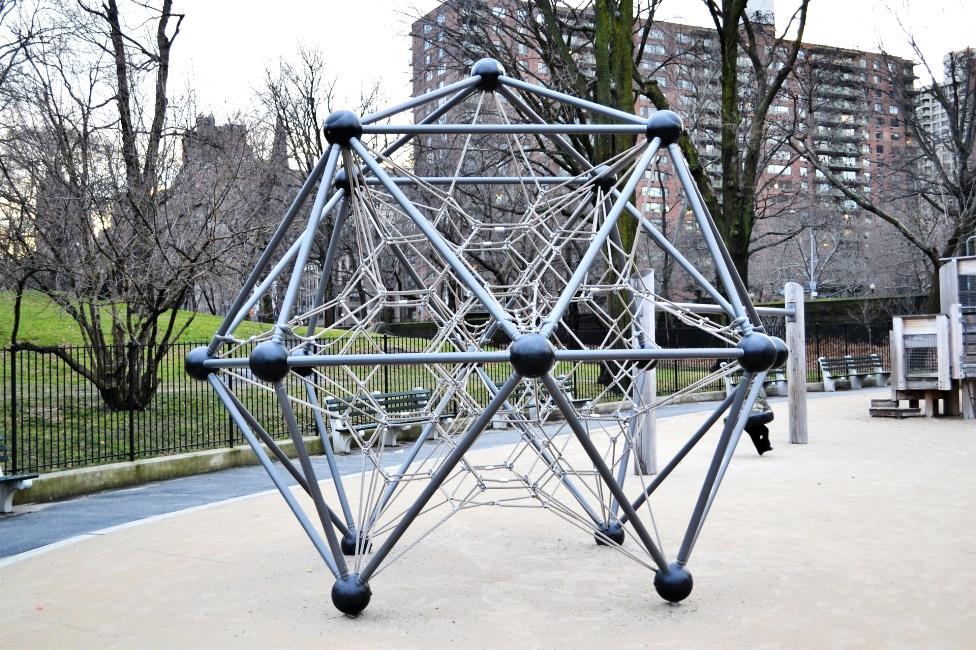 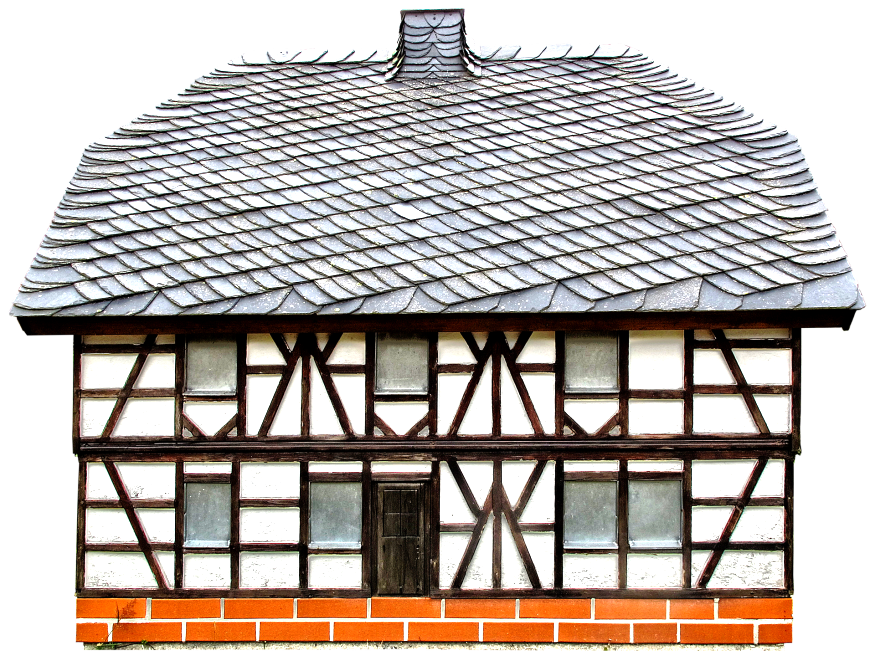 